2nd Annual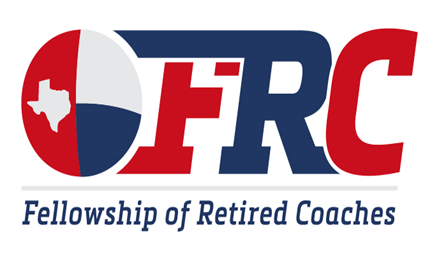 Scholarship Golf TournamentHelp us raise $10,000 for our scholarship fund!Monday June 6th7:30 Registration begins, putting green and driving range open9:00 am Shotgun Start - Scramble format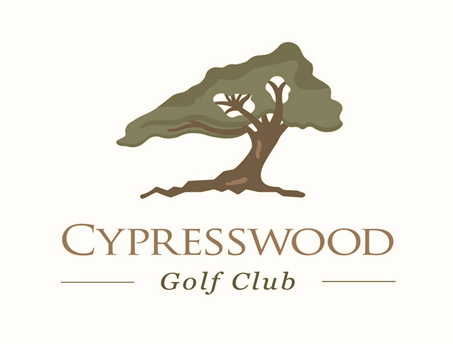 21602 Cypresswood DriveSpring, Texas 77373Thanks to our 2022 Platinum Sponsors!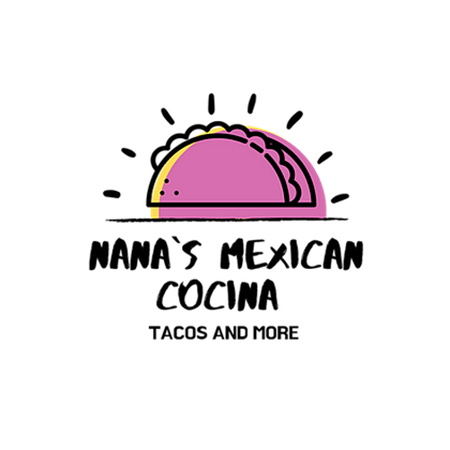 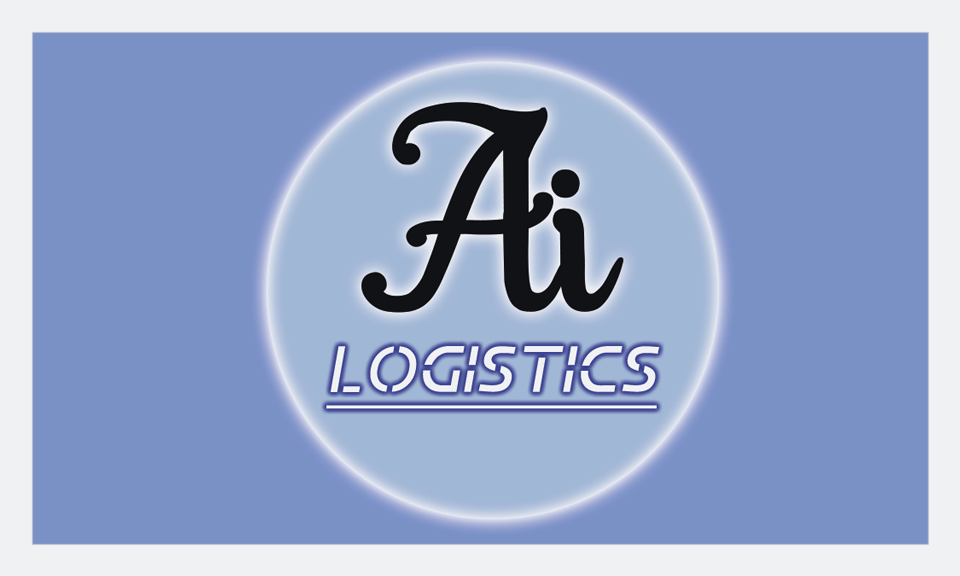 $100 entry fee - $400 per teamGreen fee, cart fee, loaded goody bag, one raffle ticket per player, breakfast and lunch provided.  Numerous contests on course: closest to pin, longest drive, and straightest drive.  Additional contests to enter: $5 putting contest   $5 chipping contest.  Additional items and packages offered to improve your score, available at registration as well. Extra raffle tickets $5   50/50 raffle tickets $5   Big Daddy Raffle Tickets $40   all available at registration.  Forms Due by:  Friday May 20thName ____________________ email __________________ cell # ____________ Name ____________________ email __________________ cell # ____________ Name ____________________ email __________________ cell # ____________ Name ____________________ email __________________ cell # ____________ Email entries to: info@fellowcoaches.com Mail entries to:  7815 Friars Ct. Spring, Texas 77379Various payment methods:  Cashapp: $FellowCoaches     Venmo: @fellowcoaches-1               Paypal: fellowcoaches@gmail.com    Check: Made out to FRC   Fellowship of Retired Coaches is a nonprofit 501 (c)(3) service organization Tax ID# 84-480773